РЕШЕНИЕ29.11. 2019                                                                                                       № 112 О премировании        На основании положения о денежном содержании главы муниципального образования Рязановский сельсовет :       1. Премировать по итогам работы за 2019 год, главу администрации Рязановского сельсовета за выполнение сложных заданий и важных работ по осуществлению деятельности органа местного самоуправления:Брусилов Александр Валентинович- глава сельсовета в размере месячного фонда оплаты труда.                                                                                                                      2. Специалисту Исмагиловой Р.Т. изыскать средства из бюджета для премирования.Глава муниципального образования-председатель Совета депутатов 	      А.В. Брусилов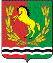 СОВЕТ ДЕПУТАТОВМУНИЦИПАЛЬНОГО ОБРАЗОВАНИЯ РЯЗАНОВСКИЙ СЕЛЬСОВЕТАСЕКЕЕВСКОГО РАЙОНА ОРЕНБУРГСКОЙ ОБЛАСТИ